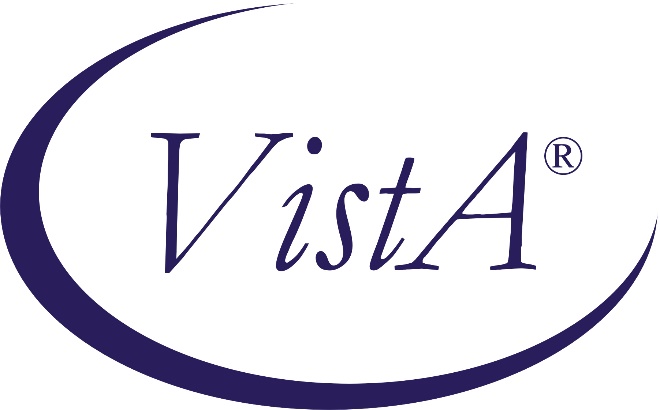 RADIOLOGY / NUCLEAR MEDICINERELEASE NOTESPatch RA*5.0*80September 2007Department of Veterans AffairsHealth Systems Design & DevelopmentProvider SystemsRelease Notes: Patch RA*5*80This minor enhancement patch allows users to re-send HL7 messages from the VistA Radiology/Nuclear Medicine application in batches by date range. See the Patch Description in FORUM for installation instructions and background information. OverviewThis patch adds a new option "Resend Radiology HL7 Messages By Date Range" [RA HL7  RESEND BY DATE RANGE] to the Radiology HL7 menu [RA HL7 MENU]. This option allows authorized users to resend HL7 messages in batches by date range, with the ability to target which HL7 application(s) the messages will be sent to.Prior to this patch, the only way of resending Radiology HL7 messages to subscribing applications was individually, by case number.  This method is impractical if a large number of messages need to be resent. A Class III application provided an option to resend Radiology HL7 messages by date range; however, it was designed to resend the messages to all Radiology subscribers – including PACS and Voice Recognition dictation systems – and the large batches of resent messages caused problems with the voice recognition dictation systems at several sites.Care has been taken to help minimize the overall impact this option may have on the messaging system.  Messages are only sent to the output queue if it is below a certain threshold value. The option may also be tasked to run during off hours.ExampleThe "Resend Radiology HL7 Messages By Date Range" option requires three user entries: a date range, a receiving application, and a time for the job to be scheduled. Depending on the date range selected, this job may contain many records and take a long time to run. The default "off hours" run time is today at midnight; you may select a different date and time if necessary.Rad/Nuc Med Total System Menu ...     Supervisor Menu ...          Radiology HL7 Menu ...               Resend Radiology HL7 Messages By Date RangeThis option re-sends HL7 messages for a date range and for designated Recipients.It is strongly recommended you task this to run off hours.Beginning Date: 040506  (APR 5,2006)Ending Date: NOW//112406  (NOV 24,2006)****Pick the application to send the RAD data to*****  #1   RA-TALKLINK-TCP  #2   MAGD-CLIENT  #3   MAGJ-CLIENTEnter a number: 1The: RA-TALKLINK-TCP  will be the recipientReviewing exams for selected time period... (This may take a few minutes)... During this period of time 51 Exams were performed and app Run time= 0 HoursScheduled time to run: TODAY@23:59// <RET> (APR 18, 2007@23:59)Task #:2541920 Has been TaskedPress RETURN to continue...As soon as a job is scheduled, this notification will be sent to the RAD HL7 MESSAGES mailgroup:Subj: TASKMAN SCHEDULE NOTIFICATION/INFO  [#157966] 04/18/07@12:09  4 linesFrom: POSTMASTER  In 'IN' basket.   Page 1---------------------------------------------------------------------------Task #2542286 is scheduled to run the option: >>Re-send HL7 messages for a date range and for designated Recipient.<< Scheduled time to run: APR 18,2007@12:09Date range from: JUL 22,2004 to: APR 18,2007Enter message action (in IN basket): Ignore//After the job has run, this confirmation message will be sent to the RAD HL7 MESSAGES mailgroup:Subj: TASKMAN "RESEND HL7 OPTION" COMPLETED/INFO [#9121688] 04/17/07@21:096 linesFrom: POSTMASTER  In 'IN' basket.   Page 1------------------------------------------------------------------------Task #2541920 successfully completed the option: >>Re-send HL7 messages for a date range and for designated Recipient.<<Date range from: APR 5,2006 to: NOV 24,2006# Of RAD Reports transferred: 15694# Of Exams transferred:      43222# Of Exams not transferred because of "BAD DATA": 1Enter message action (in IN basket): Ignore//